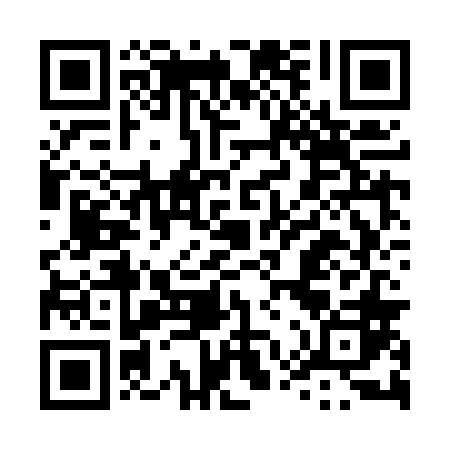 Prayer times for Nowa Wies Ketrzynska, PolandMon 1 Apr 2024 - Tue 30 Apr 2024High Latitude Method: Angle Based RulePrayer Calculation Method: Muslim World LeagueAsar Calculation Method: HanafiPrayer times provided by https://www.salahtimes.comDateDayFajrSunriseDhuhrAsrMaghribIsha1Mon3:596:0612:385:047:119:112Tue3:556:0412:385:057:139:143Wed3:526:0112:385:077:159:164Thu3:495:5912:375:087:179:195Fri3:465:5712:375:107:199:216Sat3:425:5412:375:117:219:247Sun3:395:5212:375:127:229:278Mon3:365:4912:365:147:249:299Tue3:325:4712:365:157:269:3210Wed3:295:4412:365:167:289:3511Thu3:255:4212:355:177:309:3812Fri3:225:4012:355:197:329:4113Sat3:185:3712:355:207:349:4414Sun3:155:3512:355:217:359:4615Mon3:115:3312:345:237:379:4916Tue3:075:3012:345:247:399:5317Wed3:045:2812:345:257:419:5618Thu3:005:2612:345:267:439:5919Fri2:565:2312:345:287:4510:0220Sat2:525:2112:335:297:4710:0521Sun2:485:1912:335:307:4910:0922Mon2:445:1612:335:317:5010:1223Tue2:405:1412:335:327:5210:1524Wed2:365:1212:335:347:5410:1925Thu2:325:1012:325:357:5610:2226Fri2:275:0812:325:367:5810:2627Sat2:235:0512:325:378:0010:3028Sun2:215:0312:325:388:0210:3429Mon2:205:0112:325:398:0310:3630Tue2:194:5912:325:418:0510:36